 INFORMACION PRESUPUESTARIA POR DEPENDENCIA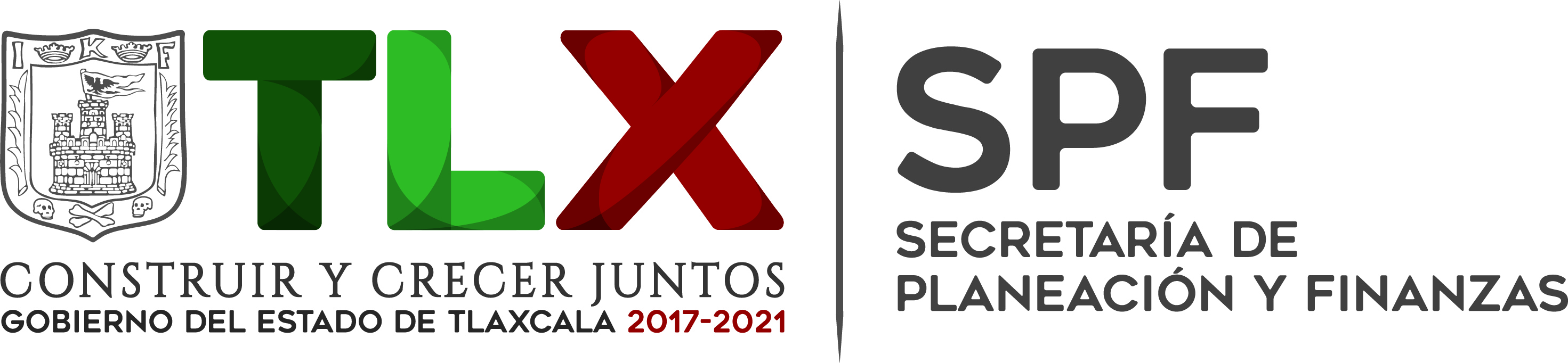 DEPENDENCIA O ENTIDADDEPENDENCIA O ENTIDAD04 DESPACHO DEL GOBERNADOR04 DESPACHO DEL GOBERNADOR04 DESPACHO DEL GOBERNADOR04 DESPACHO DEL GOBERNADOR04 DESPACHO DEL GOBERNADOR04 DESPACHO DEL GOBERNADOR04 DESPACHO DEL GOBERNADOR04 DESPACHO DEL GOBERNADORPARTIDACONCEPTOAPROBADOMODIFICADODEVENGADOPAGADOEJERCIDOPRIMER TRIMESTRESEGUNDO TRIMESTRETERCER TRIMESTRE1000SERVICIOS PERSONALES1131SUELDOS A FUNCIONARIOS3,166,981.832,854,784.452,854,784.452,854,784.452,854,784.45902,860.95986,819.12965,104.381132SUELDOS AL PERSONAL6,000,566.405,784,281.345,784,281.345,784,281.345,784,281.341,826,439.302,025,524.721,932,317.321133SUELDOS A TRABAJADORES2,449,459.172,783,265.442,783,265.442,783,265.442,783,265.44838,850.821,025,260.01919,154.611211HONORARIOS ASIMILABLES A SALARIOS13,751,295.6610,169,374.5010,169,374.5010,169,374.5010,169,374.503,312,680.893,480,557.643,376,135.971212ADICIONES A LOS HONORARIOS ASIMILABLES A SALARIOS3,529,820.166,903,614.126,903,614.126,903,614.126,903,614.122,533,932.872,185,306.872,184,374.381311PRIMA QUINQUENAL AL PERSONAL0.0010,236.6410,236.6410,236.6410,236.643,289.383,355.183,592.081312PRIMA QUINQUENAL A TRABAJADORES292,215.33315,640.94315,640.94315,640.94315,640.94103,026.77109,999.15102,615.021314ASIGNACIÓN DE QUINQUENIO TRABAJADORES18,281.708,723.428,723.428,723.428,723.421,972.142,011.584,739.701321PRIMA VACACIONAL A FUNCIONARIOS316,698.12290,464.78290,464.78290,464.78290,464.7890,255.70101,546.3698,662.721322PRIMA VACACIONAL AL PERSONAL300,028.32295,166.89295,166.89295,166.89295,166.8991,307.07104,336.1699,523.661323PRIMA VACACIONAL A TRABAJADORES122,472.99139,311.80139,311.80139,311.80139,311.8043,362.0949,943.0246,006.691326GRATIFICACIÓN FIN DE AÑO FUNCIONARIOS703,773.81781,923.26781,923.26781,923.26781,923.26250,710.66257,150.14274,062.461327GRATIFICACIÓN FIN DE AÑO AL PERSONAL666,729.54794,304.41794,304.41794,304.41794,304.41253,631.63264,216.82276,455.961328GRATIFICACIÓN FIN DE AÑO A TRABAJADORES272,162.16374,737.41374,737.41374,737.41374,737.41120,450.23126,491.25127,795.931341COMPENSACIONES Y OTRAS PRESTACIONES A FUNCIONARIOS901,654.56820,215.56820,215.56820,215.56820,215.56278,018.52278,018.52264,178.521342COMPENSACIONES AL PERSONAL432,860.58466,333.36466,333.36466,333.36466,333.36144,346.86160,408.44161,578.061343COMPENSACIONES A TRABAJADORES0.00127,061.51127,061.51127,061.51127,061.5137,776.0044,642.7544,642.761431CUOTAS SEGURO DE RETIRO A FUNCIONARIOS1,702,778.22533,906.76533,906.76533,906.76533,906.76203,767.05160,478.86169,660.851432CUOTAS SEGURO DE RETIRO AL PERSONAL296,855.46136,651.90136,651.90136,651.90136,651.9050,822.4242,571.1043,258.381521INDEMNIZACIÓN Y LIQUIDACIÓN A FUNCIONARIOS399,359.24389,971.450.000.000.000.000.000.001522INDEMNIZACIÓN Y LIQUIDACIÓN AL PERSONAL595,419.66250,174.6051,196.0151,196.0151,196.010.0051,196.010.001523INDEMNIZACIÓN Y LIQUIDACIÓN A TRABAJADORES0.00158,233.44158,233.44158,233.44158,233.440.0098,088.1860,145.261531MES PREJUBILATORIO12,284.796,907.666,907.666,907.666,907.660.003,882.403,025.261541AYUDA PARA PASAJES38,422.8939,590.2839,590.2839,590.2839,590.2813,196.7613,196.7613,196.761542APOYO CANASTA14,850.0015,300.0015,300.0015,300.0015,300.000.0015,300.000.001543OTRAS PRESTACIONES192,500.000.000.000.000.000.000.000.001546DÍAS ECONÓMICOS A TRABAJADORES81,648.6483,885.4283,885.4283,885.4283,885.4283,885.420.000.001549INCENTIVO AL AHORRO DE LOS FUNCIONARIOS178,211.52898,002.80898,002.80898,002.80898,002.80268,205.84307,972.18321,824.78154A.INCENTIVO AL AHORRO DEL PERSONAL170,346.96339,863.55339,863.55339,863.55339,863.55105,264.83116,514.84118,083.88154B.INCENTIVO AL AHORRO DE LOS TRABAJADORES63,126.5465,940.9365,940.9365,940.9365,940.9322,118.5222,118.5221,703.89154D.ANIVERSARIO DÍA DEL TRABAJO17,160.0018,200.0018,200.0018,200.0018,200.000.0018,200.000.00154K.SERVICIO MÉDICO A FUNCIONARIOS895,120.31910,262.12397,116.32397,116.32397,116.3253,609.50180,777.54162,729.28154L.SERVICIO MEDICO AL PERSONAL1,078,867.521,288,512.241,179,756.811,179,756.811,179,756.81173,717.64411,967.74594,071.43154M.SERVICIO MÉDICO A TRABAJADORES1,275,770.471,339,186.901,196,055.251,196,055.251,196,055.25119,388.88433,003.01643,663.361551APOYOS A LA CAPACITACIÓN DE LOS SERVIDORES PÚBLICOS29,046.6029,932.9229,932.9229,932.9229,932.929,977.649,977.649,977.641591CUOTAS DESPENSA A FUNCIONARIOS537,220.35458,104.29458,104.29458,104.29458,104.29144,719.23156,129.51157,255.551592CUOTAS DESPENSA AL PERSONAL1,444,937.311,362,031.771,362,031.771,362,031.771,362,031.77429,301.34475,783.39456,947.041593CUOTAS DESPENSA A TRABAJADORES611,319.60918,857.65918,857.65918,857.65918,857.65198,139.08482,734.01237,984.561597DESPENSA ESPECIAL DE FIN DE AÑO AL PERSONAL391,866.30382,914.81382,914.81382,914.81382,914.81133,268.46121,707.73127,938.621598DESPENSA ESPECIAL DE FIN DE AÑO A TRABAJADORES204,121.62234,746.02234,746.02234,746.02234,746.0282,173.5675,894.8976,677.571599PERCEPCIÓN COMPLEMENTARIA FUNCIONARIOS3,166,981.832,851,844.902,851,844.902,851,844.902,851,844.90902,862.27983,881.83965,100.80159D.OTRAS PERCEPCIONES A TRABAJADORES464,767.62340,847.65141,452.59141,452.59141,452.590.0063,631.0877,821.51159F.APORTACIÓN A PENSIONES DE FUNCIONARIOS570,056.40570,731.67513,333.32513,333.32513,333.32162,514.77177,099.58173,718.97159G.APORTACIÓN A PENSIONES DEL PERSONAL1,080,102.061,084,663.251,042,843.781,042,843.781,042,843.78327,963.30364,372.70350,507.78159H.APORTACIÓN A PENSIONES POR TRABAJADORES440,902.35500,907.13500,907.13500,907.13500,907.13150,994.62184,835.24165,077.27159J.BONO ANUAL A FUNCIONARIOS527,830.29547,346.73547,346.73547,346.73547,346.73175,497.51180,005.25191,843.97159K.BONO ANUAL AL PERSONAL108,180.90128,062.88128,062.88128,062.88128,062.8840,844.8742,959.9544,258.061711ESTÍMULOS POR AÑOS DE SERVICIO55,150.0050,100.0050,100.0050,100.0050,100.000.0050,100.000.00TOTAL 1000  SERVICIOS PERSONALES TOTAL 1000  SERVICIOS PERSONALES 49,570,205.7848,855,121.5547,202,525.7547,202,525.7547,202,525.7514,685,145.3916,449,967.6716,067,412.692000MATERIALES Y SUMINISTROS2111MATERIALES, ÚTILES Y EQUIPOS MENORES DE OFICINA338,000.00629,477.34464,211.07464,211.07464,211.0716,981.3178,708.73368,521.032121MATERIALES Y ÚTILES DE IMPRESIÓN Y REPRODUCCIÓN61,600.0061,276.6450,976.6450,976.6450,976.640.003,148.2447,828.402141MATERIALES, ÚTILES Y EQUIPOS MENORES DE TECNOLOGÍAS DE LA INFORMACIÓN Y COMUNICACIONES315,000.00670,645.15612,915.93612,915.93612,915.9334,269.84102,685.97475,960.122151MATERIAL IMPRESO E INFORMACIÓN DIGITAL9,000.005,545.943,545.943,545.943,545.940.001,610.001,935.942161MATERIAL DE LIMPIEZA263,000.00261,976.50215,715.30215,715.30215,715.3012,336.8029,758.24173,620.262211PRODUCTOS ALIMENTICIOS PARA PERSONAS545,000.00828,886.54788,283.50788,283.50788,283.50114,094.89198,401.01475,787.602231UTENSILIOS PARA EL SERVICIO DE ALIMENTACIÓN27,000.0015,662.169,662.169,662.169,662.167,240.422,092.49329.252411PRODUCTOS MINERALES NO METÁLICOS0.008,485.408,485.408,485.408,485.400.00133.408,352.002421CEMENTO Y PRODUCTOS DE CONCRETO0.001,985.761,985.761,985.761,985.76489.001,346.76150.002431CAL, YESO Y PRODUCTOS DE YESO0.00301.04301.04301.04301.040.00301.040.002441MADERA Y PRODUCTOS DE MADERA0.00418.00418.00418.00418.000.000.00418.002451VIDRIO Y PRODUCTOS DE VIDRIO0.004,974.434,974.434,974.434,974.430.0088.944,885.492461MATERIAL ELÉCTRICO Y ELECTRÓNICO84,000.0085,160.2979,075.3479,075.3479,075.346,141.8020,953.6851,979.862471ARTÍCULOS METÁLICOS PARA LA CONSTRUCCIÓN5,000.0031,586.6930,603.0330,603.0330,603.0373.145,910.9424,618.952481MATERIALES COMPLEMENTARIOS0.0026,181.1926,181.1926,181.1926,181.1924,000.002,181.190.002491OTROS MATERIALES Y ARTÍCULOS DE CONSTRUCCIÓN Y REPARACIÓN23,000.0030,513.5528,710.0528,710.0528,710.054,536.6712,781.8511,391.532521FERTILIZANTES, PESTICIDAS Y OTROS AGROQUÍMICOS11,000.006,707.205,707.205,707.205,707.200.000.005,707.202561FIBRAS SINTÉTICAS, HULES, PLÁSTICOS Y DERIVADOS17,000.0016,521.8916,516.3216,516.3216,516.32632.382,367.6013,516.342611COMBUSTIBLES, LUBRICANTES Y ADITIVOS1,658,000.001,798,000.001,163,470.141,163,470.141,163,470.14453,034.67349,709.96360,725.512711VESTUARIO Y UNIFORMES9,000.0023,033.2020,033.2020,033.2020,033.202,111.200.0017,922.002721PRENDAS DE SEGURIDAD Y PROTECCIÓN PERSONAL0.001,005.111,005.111,005.111,005.110.0029.46975.652741PRODUCTOS TEXTILES4,000.002,464.072,464.072,464.072,464.070.0056.842,407.232811SUSTANCIAS Y MATERIALES EXPLOSIVOS25,000.005,000.000.000.000.000.000.000.002911HERRAMIENTAS MENORES23,000.006,638.772,638.772,638.772,638.770.001,613.901,024.872921REFACCIONES Y ACCESORIOS MENORES DE EDIFICIOS28,000.0011,221.644,221.644,221.644,221.64131.082,585.211,505.352931REFACCIONES Y ACCESORIOS MENORES DE MOBILIARIO Y EQUIPO DE ADMINISTRACIÓN, EDUCACIONAL Y RECREATIVO16,000.004,000.000.000.000.000.000.000.002941REFACCIONES Y ACCESORIOS MENORES DE EQUIPO DE CÓMPUTO Y TECNOLOGÍAS DE LA INFORMACIÓN28,000.0020,105.1712,105.1712,105.1712,105.170.004,571.237,533.942961REFACCIONES Y ACCESORIOS MENORES DE EQUIPO DE TRANSPORTE766,000.00527,317.49209,253.87209,253.87209,253.870.00149,154.3060,099.572981REFACCIONES Y ACCESORIOS MENORES DE MAQUINARIA Y OTROS EQUIPOS6,000.003,436.002,436.002,436.002,436.000.002,436.000.002991REFACCIONES Y OTROS ACCESORIOS MENORES DE OTROS BIENES MUEBLES23,000.0012,093.827,093.827,093.827,093.82436.983,993.662,663.18TOTAL 2000 MATERIALES Y SUMINISTROSTOTAL 2000 MATERIALES Y SUMINISTROS4,284,600.005,100,620.983,772,990.093,772,990.093,772,990.09676,510.18976,620.642,119,859.273000SERVICIOS GENERALES3111ENERGÍA ELÉCTRICA613,000.00419,102.98374,009.85374,009.85374,009.8582,297.00127,946.35163,766.503121GAS104,000.00132,496.40114,801.14114,801.14114,801.1458,917.4026,184.2429,699.503131AGUA171,000.0080,848.2033,428.0033,428.0033,428.000.0024,287.009,141.003141TELEFONÍA TRADICIONAL909,000.00909,000.00595,433.23595,433.23595,433.23168,764.40171,412.09255,256.743151TELEFONÍA CELULAR63,000.0063,000.000.000.000.000.000.000.003161SERVICIOS DE TELECOMUNICACIONES Y SATÉLITES72,000.0072,000.0025,885.7325,885.7325,885.733,651.9814,793.857,439.903171SERVICIOS DE ACCESO DE INTERNET, REDES Y PROCESAMIENTO DE INFORMACIÓN239,000.00456,251.76397,281.10397,281.10397,281.10128,865.74129,057.31139,358.053181SERVICIOS POSTALES Y TELEGRÁFICOS15,000.006,268.602,088.192,088.192,088.191,120.45467.20500.543221ARRENDAMIENTO DE EDIFICIOS0.0090,975.5090,975.5090,975.5090,975.500.0051,986.0038,989.503251ARRENDAMIENTO DE EQUIPO DE TRANSPORTE0.002,200.000.000.000.000.000.000.003311SERVICIOS LEGALES, DE CONTABILIDAD, AUDITORÍA Y RELACIONADOS144,000.00144,000.0019,490.1919,490.1919,490.190.0011,020.008,470.193341SERVICIOS DE CAPACITACIÓN1,065,000.001,053,600.00827,995.00827,995.00827,995.00348,000.00479,995.000.003361SERVICIOS DE APOYO ADMINISTRATIVO, TRADUCCIÓN, FOTOCOPIADO E IMPRESIÓN32,000.0018,695.1211,695.1211,695.1211,695.121,840.920.009,854.203381SERVICIO DE VIGILANCIA234,000.00234,000.00227,688.66227,688.66227,688.6649,896.240.00177,792.423431SERVICIOS DE RECAUDACIÓN, TRASLADO Y CUSTODIA DE VALORES23,400.0016,501.6011,301.6011,301.6011,301.604,872.003,248.003,181.603451SEGURO DE BIENES PATRIMONIALES4,300,000.003,449,656.832,549,656.832,549,656.832,549,656.83630,602.401,919,054.430.003461ALMACENAJE, ENVASE Y EMBALAJE9,000.002,000.000.000.000.000.000.000.003471FLETES Y MANIOBRAS33,000.0014,490.507,490.507,490.507,490.501,853.162,989.942,647.403511CONSERVACIÓN Y MANTENIMIENTO MENOR DE INMUEBLES135,000.00114,942.3214,105.4314,105.4314,105.430.002,853.4311,252.003521INSTALACIÓN, REPARACIÓN Y MANTENIMIENTO DE MOBILIARIO Y EQUIPO DE ADMINISTRACIÓN, EDUCACIONAL Y RECREATIVO58,000.0071,262.6060,059.7660,059.7660,059.760.0041,331.9618,727.803531INSTALACIÓN, REPARACIÓN Y MANTENIMIENTO DE EQUIPO DE CÓMPUTO Y TECNOLOGÍA DE LA INFORMACIÓN0.0010,776.4010,776.4010,776.4010,776.400.000.0010,776.403551REPARACIÓN Y MANTENIMIENTO DE EQUIPO DE TRANSPORTE581,000.003,862,954.743,642,276.893,642,276.893,642,276.894,524.001,757,191.221,880,561.673571INSTALACIÓN, REPARACIÓN Y MANTENIMIENTO DE MAQUINARIA, OTROS EQUIPOS Y HERRAMIENTA10,000.006,282.065,282.065,282.065,282.060.000.005,282.063581SERVICIOS DE LIMPIEZA Y MANEJO DE DESECHOS4,000.001,800.001,600.001,600.001,600.00200.00200.001,200.003591SERVICIOS DE JARDINERÍA Y FUMIGACIÓN51,000.00126,406.80126,406.80126,406.80126,406.8031,320.0029,336.8065,750.003711PASAJES AÉREOS50,000.0050,000.000.000.000.000.000.000.003721PASAJES TERRESTRES164,000.00121,189.0023,142.0023,142.0023,142.006,771.009,112.007,259.003751VIÁTICOS EN EL PAÍS491,000.00302,754.89265,020.28265,020.28265,020.2833,259.4498,800.30132,960.543761VIÁTICOS EN EL EXTRANJERO130,000.00130,000.000.000.000.000.000.000.003781SERVICIOS INTEGRALES DE TRASLADO Y VIÁTICOS0.004,083.204,083.204,083.204,083.200.000.004,083.203791OTROS SERVICIOS DE TRASLADO Y HOSPEDAJE9,000.003,215.001,215.001,215.001,215.00458.00625.00132.003811GASTOS DE CEREMONIAL1,282,000.001,545,950.021,403,556.271,403,556.271,403,556.27287,375.77476,842.23639,338.273821GASTOS DE ORDEN SOCIAL Y CULTURAL1,409,900.001,012,371.56712,011.42712,011.42712,011.4215,998.02132,528.00563,485.403851GASTOS DE REPRESENTACIÓN45,000.0045,000.000.000.000.000.000.000.003921IMPUESTOS Y DERECHOS458,300.00452,300.00323,760.27323,760.27323,760.27271,058.0226,140.1626,562.093981IMPUESTOS SOBRE NOMINAS Y OTROS QUE SE DERIVEN DE UNA RELACIÓN LABORAL1,386,000.001,386,000.00726,203.00726,203.00726,203.00165,343.00302,065.00258,795.00TOTAL 3000  SERVICIOS GENERALESTOTAL 3000  SERVICIOS GENERALES14,290,600.0016,412,376.0812,608,719.4212,608,719.4212,608,719.422,296,988.945,839,467.514,472,262.975000BIENES MUEBLES, INMUEBLES E INTANGIBLES5151EQUIPO DE CÓMPUTO Y DE TECNOLOGÍAS DE LA INFORMACIÓN0.0018,813.240.000.000.000.000.000.005191OTROS MOBILIARIOS Y EQUIPOS DE ADMINISTRACIÓN0.00131,239.50131,239.50131,239.50131,239.500.000.00131,239.505661EQUIPOS DE GENERACIÓN ELÉCTRICA, APARATOS Y ACCESORIOS ELÉCTRICOS0.0011,114.990.000.000.000.000.000.00TOTAL 5000  BIENES MUEBLES, INMUEBLES E INTANGIBLESTOTAL 5000  BIENES MUEBLES, INMUEBLES E INTANGIBLES0.00161,167.73131,239.50131,239.50131,239.500.000.00131,239.50TOTAL DESPACHO DEL GOBERNADORTOTAL DESPACHO DEL GOBERNADOR68,145,405.7870,529,286.3463,715,474.7663,715,474.7663,715,474.7617,658,644.5123,266,055.8222,790,774.43